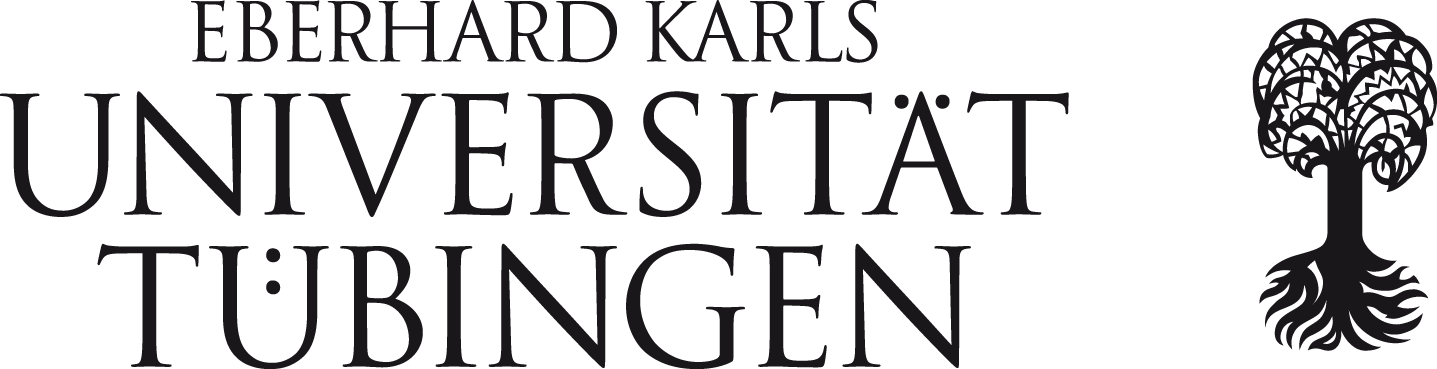 Antragstellung Investitionsfonds 2024 					Termin: 29.05.2024Antragsaufbau: • Antragsteller/-innen (mit Benennung der Ansprechperson) • Beantragter Zeitraum• Zweckbestimmung:	Neubeschaffung von wissenschaftlichen Geräten	Ersatz-/Ergänzungsbeschaffung von wissenschaftlichen Geräten 	Welches Gerät wird ausgesondert / ergänzt? (Bitte in der Begründung angeben).Aufrüstung/ Überholung / /Bibliotheksausstattung/ Hörsäle/ SonstigesAntragsgegenstand (bitte Begründung auf separatem Blatt beifügen)	Priorität der Fakultät (1 = niedrigste Priorität, 10= höchste Priorität) 	Eigenanteil der Einrichtung …………………€	Kostenstelle für die Zuweisung bitte angeben ________________________	Beteiligte weitere Nutzer:			________________________Datum                         	Antragsteller/in	Institutsdirektor/in                                       	   (Unterschrift)	oder Fachbereichssprecher/in			Begründung für die beantragte Investition/Vorhabensbeschreibung:Kurzbeschreibung der Maßnahme(max. 1-2 Seiten) Begründung für die Notwendigkeit der Anschaffung. Bitte achten Sie auf eine aussagekräftige FormulierungNutzungskonzept: Nutzungsart, Nutzungsdauer, Nutzerkreis, StandortFolgekosten (Wartung, Betrieb) mit FinanzierungszusageGgfs. Angaben zum EigenanteilBegründende Unterlagen (Angebot, Beschreibung u.ä.) können beigefügt werden Einreichung der Anträge: Der Antrag muss als eine PDF-Datei im Onlinetool hochgeladen werden.Kurzbezeichnung der Maßnahme:Betrag  / EUROGesamtbetrag (inkl. MwSt):